Active Together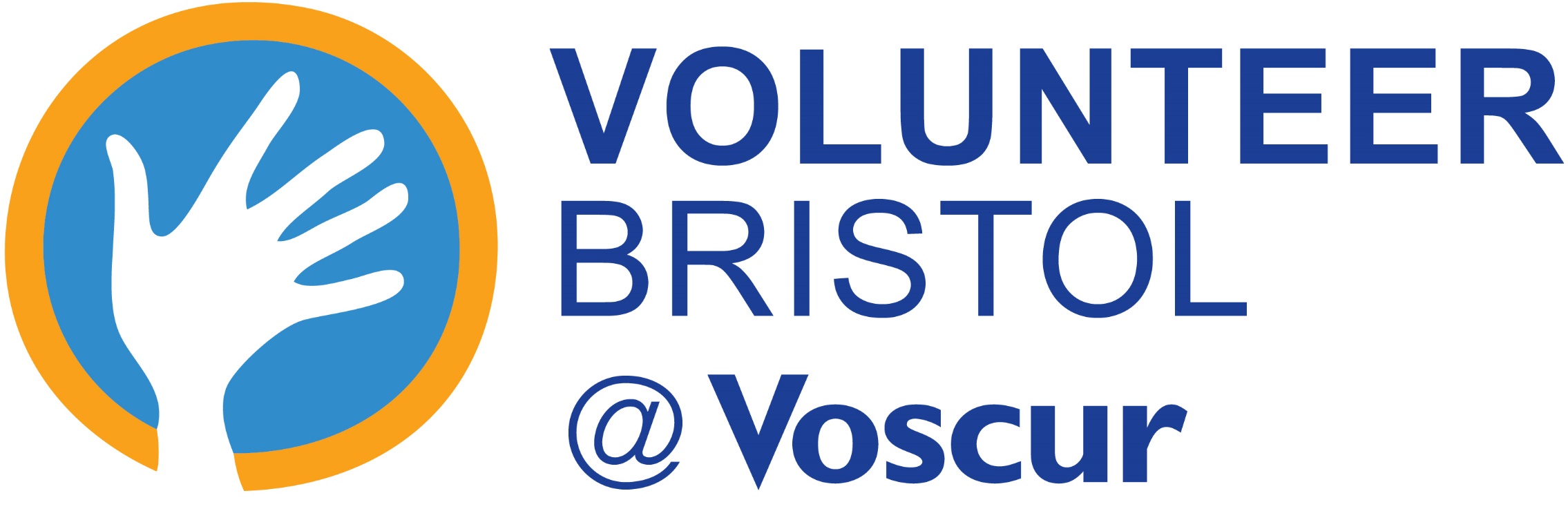 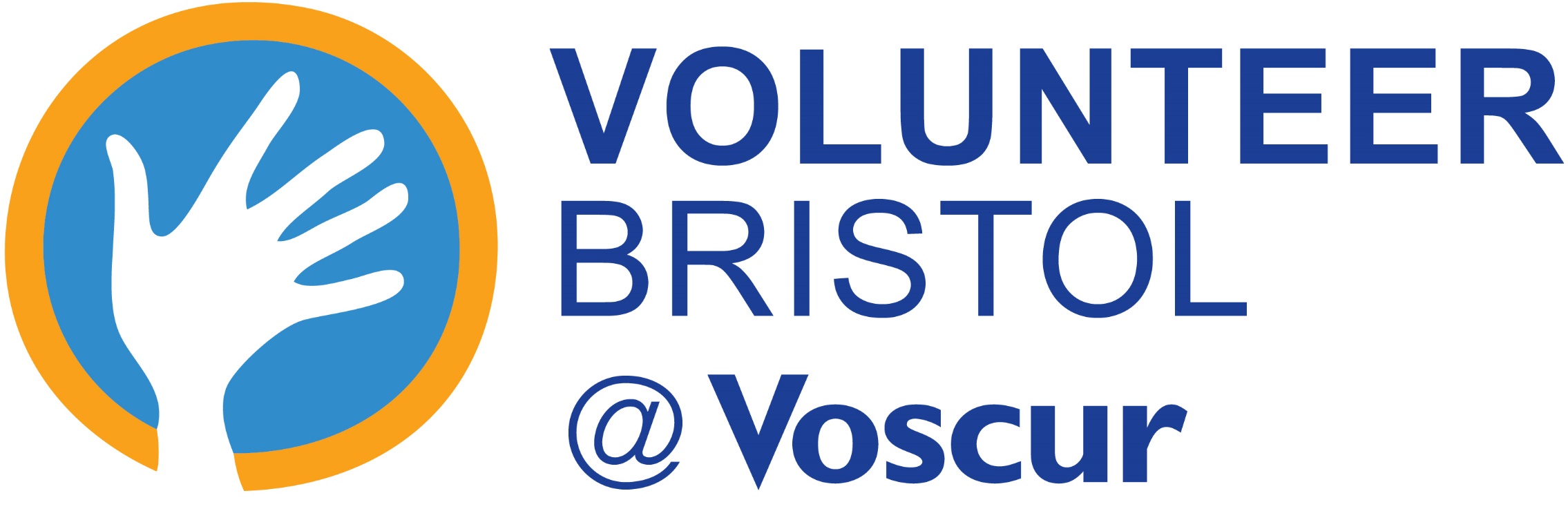 A Partnership Project based at Age UK Bristol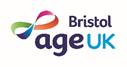 Application FormActive Together Volunteer BuddyPlease return this form electronically to:clarehavard@ageukbristol.org.ukor by post to:Age UK BristolCanningford HouseCONFIDENTIALName:                                                Mr/Ms/Mrs/MissAddress:Landline number:                              Mobile number:Email:Why do you want to be a volunteer with us?Do you have any relevant skills, qualifications, interests and / or experience (paid or voluntary) which you could bring to the role?Is there anything else you have been doing over the last few years you wish to tell us about?For example: seeking paid employment; caring for a child or relative; household budgeting; classes or courses all bring useful experience.Availability. Please indicate how much time you have available.(This will be discussed in more depth with you, to find a time which is convenient for you to volunteer and which suits your mentee.)Do you have any other comments about your application to volunteer? How did you find out about us?References:Please give details of two people who would be willing to act as your referees, and are not related to you. Ideally, they should be a present or recent employer, a course tutor, or your supervisor from any other voluntary activity you have done. If this is a problem please talk to us about it when we meet - we will not contact your referees until after you come and meet us. 1. Name:                                               2. Name:    Address:                                               Address:    Email:                                                    Email:    Telephone:                                            Telephone:    How do you know this person?             How do you know this person?